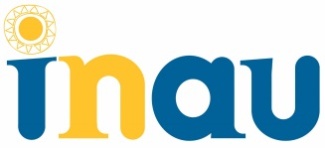 INSTITUTO DEL NIÑO Y ADOLESCENTE DEL URUGUAYDIVISIÓN GESTIÓN Y DESARROLLO HUMANODEPARTAMENTO TÉCNICO DE GESTIÓN Y DESARROLLO COMUNICADOMontevideo, 26 de Marzo de 2021.ASUNTO: SE DEJA SIN EFECTO EL LLAMADO A CONCURSO INTERNO DE OPOSICIÓN Y MÉRITOS PARA LA PROVISIÓN DE CARGOS DE PROFESIONAL V, SERIE SALUD, ESCALAFÓN “A”, GRADO 05; PARA DESEMPEÑAR TAREAS EN DISTINTAS DEPENDENCIAS DE LA INSTITUCIÓN EN EL DEPARTAMENTO DE MONTEVIDEO (19 CARGOS), DIRECCIÓN DEPARTAMENTAL DE CANELONES (2 CARGOS), DIRECCIÓN DEPARTAMENTAL DE DURAZNO (1 CARGOS), DIRECCIÓN DEPARTAMENTAL DE MALDONADO (3 CARGOS), DIRECCIÓN DEPARTAMENTAL DE ROCHA (1 CARGO), DIRECCIÓN DEPARTAMENTAL DE SAN JOSÉ (5 CARGOS). Por intermedio del presente, se comunica a los funcionarios que se inscribieron al llamado de referencia, que por Resolución de Directorio N° 755/021 se deja sin efecto el Concurso Interno de Profesional V Serie Salud (Perfil Psicólogos), Escalafón A Grado 05 dispuesto por Resolución N° 3172/018 de fecha 17 de Octubre de 2018.Nubia RegaladoFuncionaria Actuante
